Решения городской олимпиады «Юный математик-2022»6 классМаксимальное количество баллов за задачу – 10 балловВсего: 50 балловРешение № 1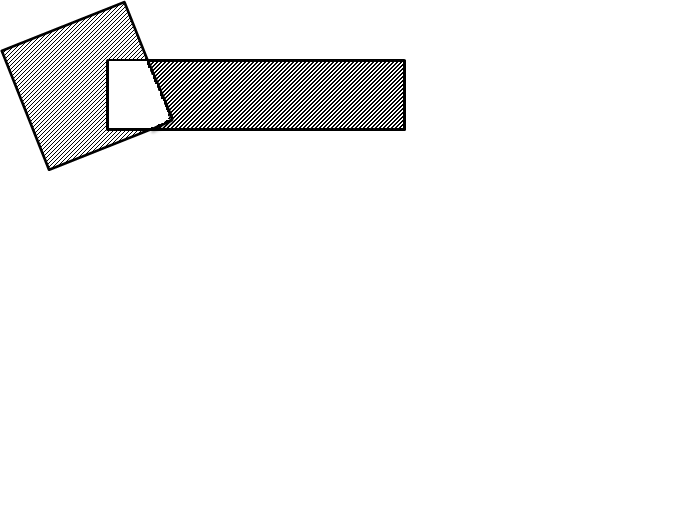 Площадь квадрата (8*8=64 см2) равна площади прямоугольника (4*16=64 см2). Следовательно, заштрихованная часть квадрата равна заштрихованной части прямоугольника.Решение № 2202120212021 * 2022 – 202220222022 * 2021 == 2021 * 100010001 * 2022 – 2022 * 100010001 * 2021 == 2021 * 2022 * (100010001 – 100010001) = 0.Ответ: 0.Решение № 3На доске нечетное количество котиков (7). Каждый следующий ученик меняет четность количества котиков на доске. После первого ученика количество  рисунков на доске станет 6 или 8 (четное), после второго – 5, 7 или 9 (нечетное). После 23 (нечетного) шага количество котиков на доске будет четное.Ответ: нет.Решение № 4Каждая команда сыграла по 4 игры. Первая команда одну игру сыграла в ничью и три проиграла (1 очко), вторая – 2 ничьи и 2 проигрыша (2 очка), третья – 1 победа, 2 ничьи и 1 проигрыш (5 очков), четвертая – 2 победы, 1 ничья и 1 проигрыш. Результаты можно представить в таблицеВ результате получили 3 победы и 7 проигрышей. Но число побед и проигрышей должны быть равны. Значит, пятая команда одержала 4 победы и набрала 12 очков.Ответ: 12.Решение № 5Пусть инженер прошел пешком до встречи с машиной расстояние S. Машина, встретив инженера, сэкономила расстояние 2S (до станции и обратно) и приехала на 10 минут раньше обычного, значит, расстояние S она проезжает за 5 минут, и при подъезде к станции она будет на расстоянии S за 5 минут до обычного времени прибытия. Значит, инженер прошёл расстояние S за 55 - 5 = 50 минут, поэтому его скорость в 50 / 5 = 10 раз меньше скорости машины. Ответ: в 10 раз.КомандаПобеда(3 очка)Ничья(1 очко)Проигрыш(0 очков)Очки1 команда1312 команда2223 команда12154 команда2117